Региональная стажировочная сессия "Развитие кадрового потенциала в условиях внедрения профстандарта на примере Усольского района"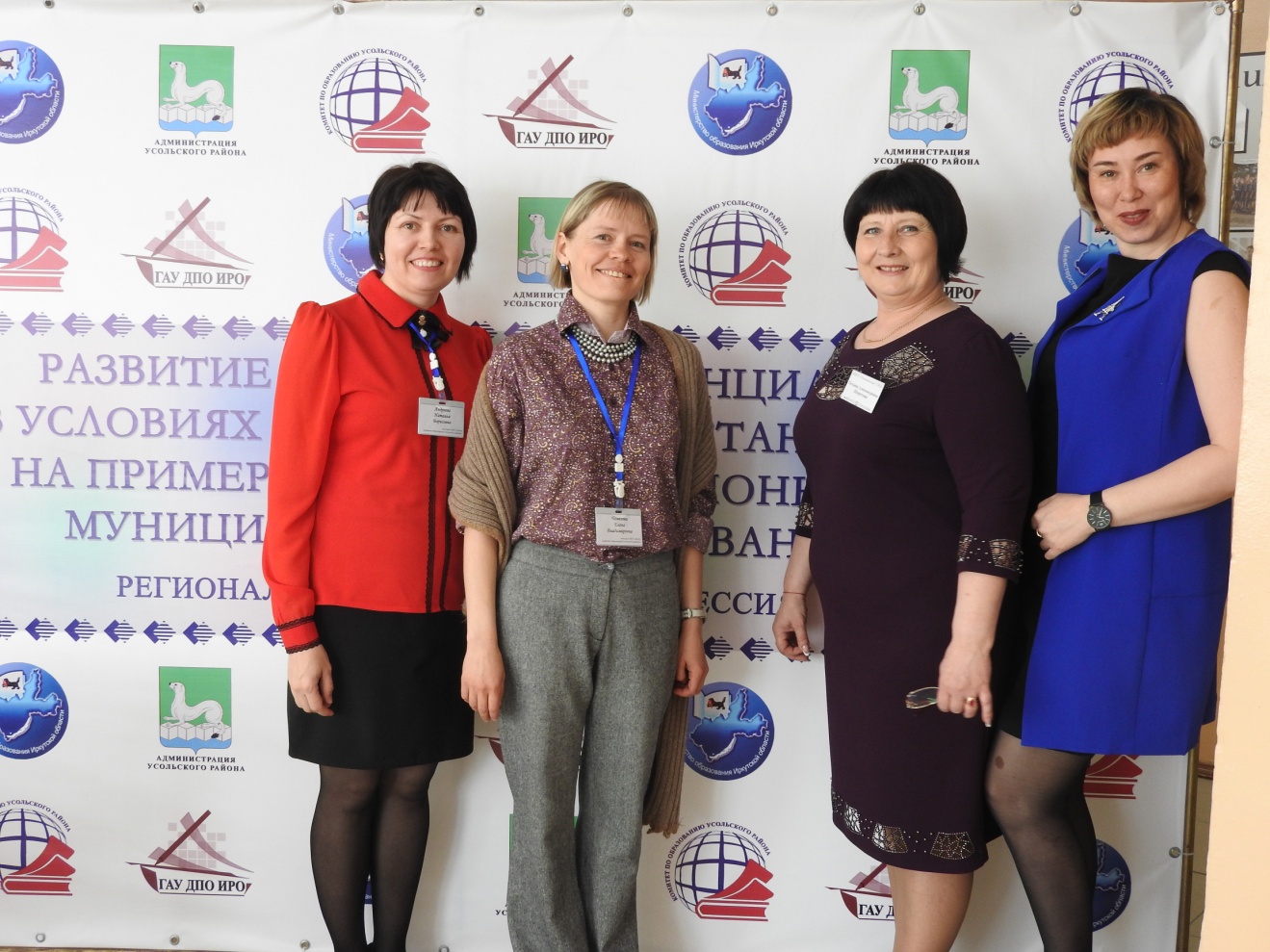 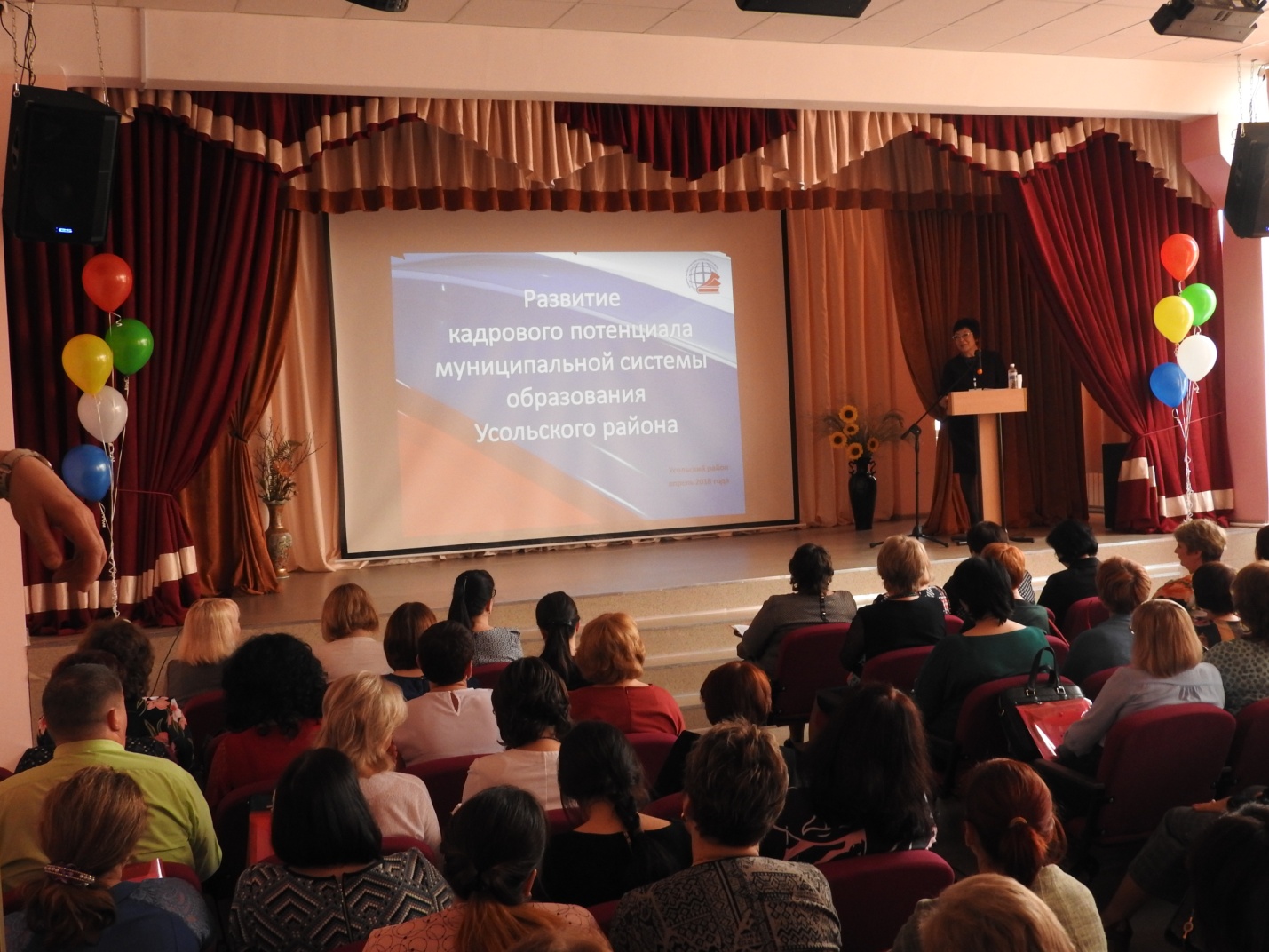 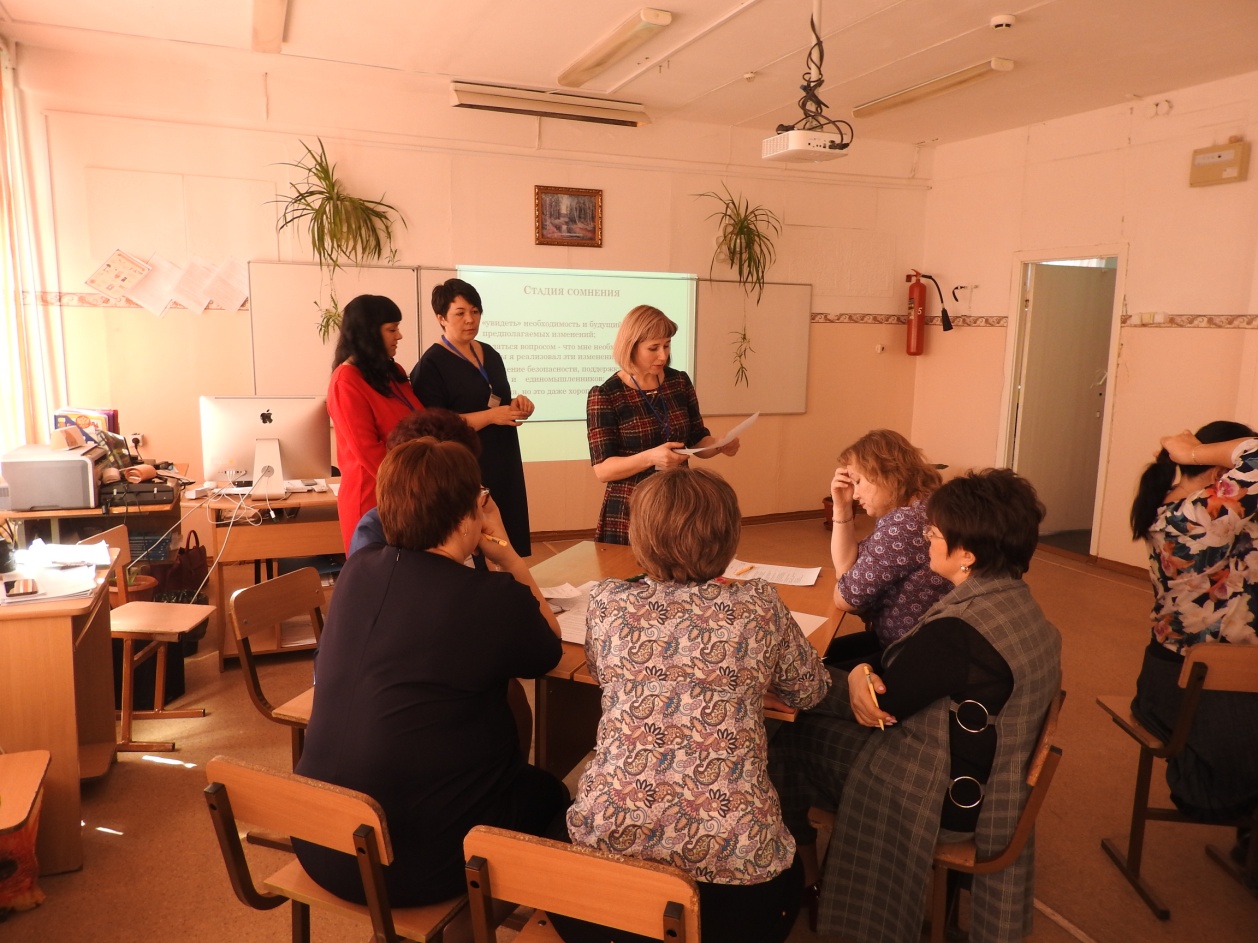 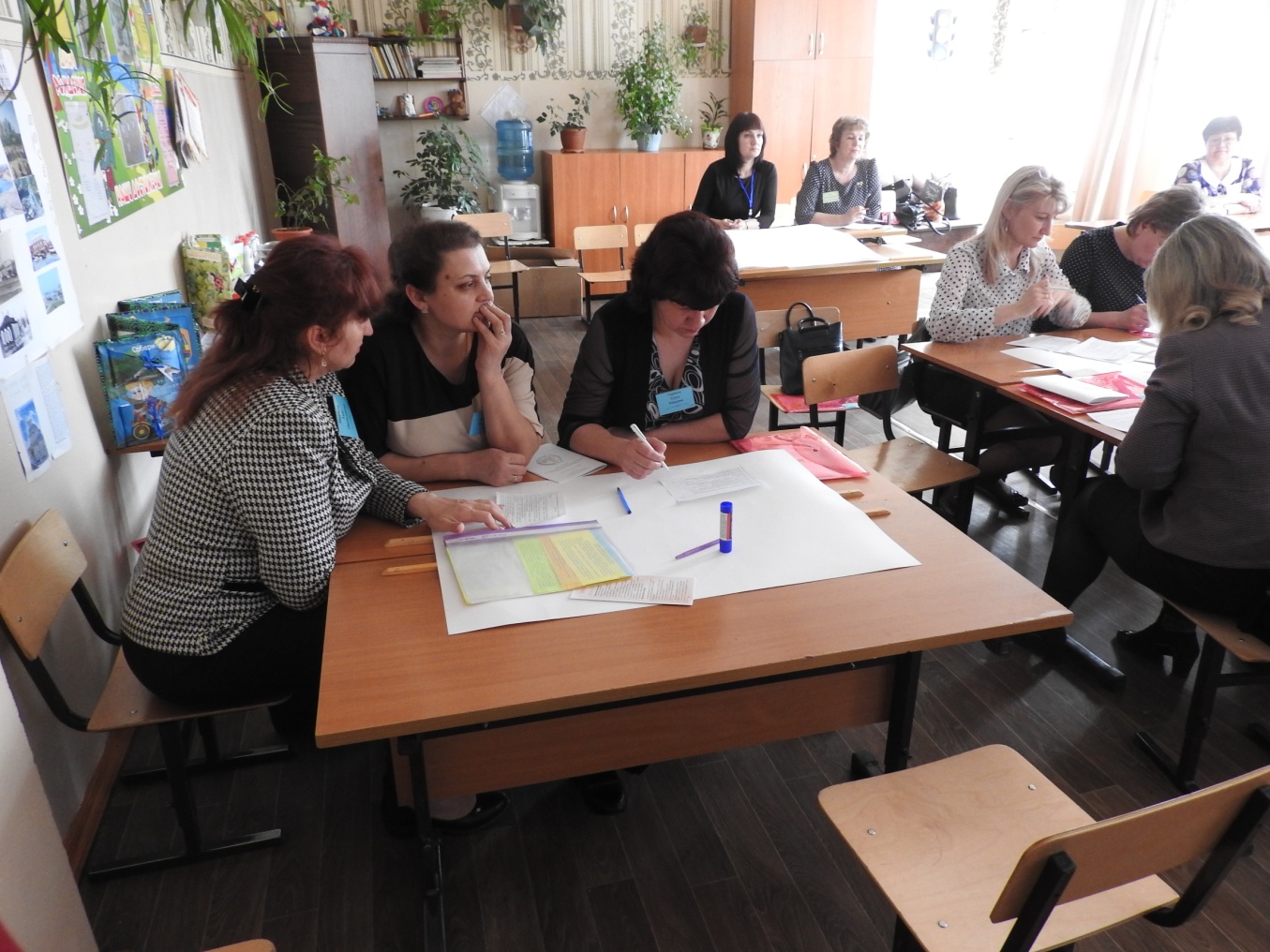 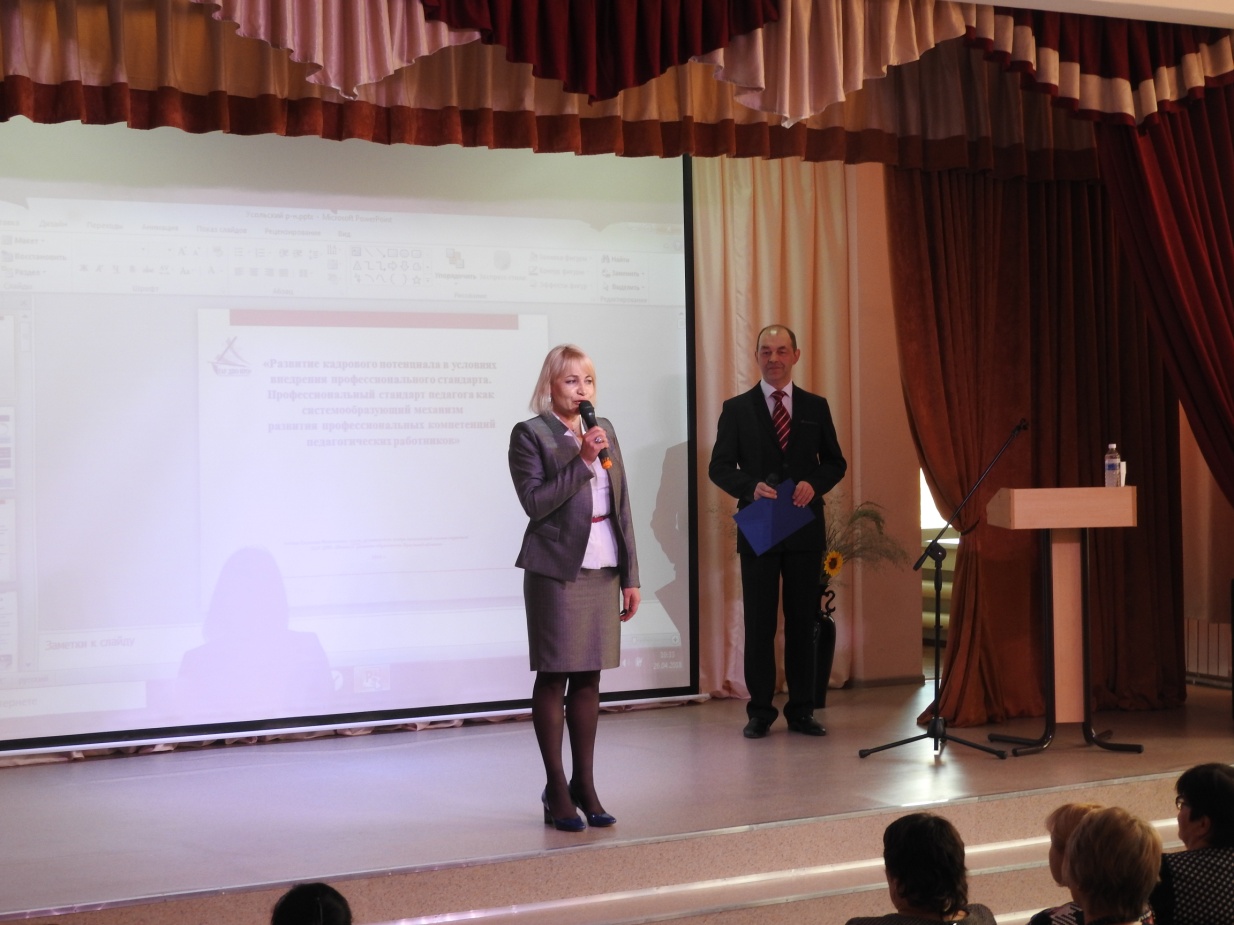 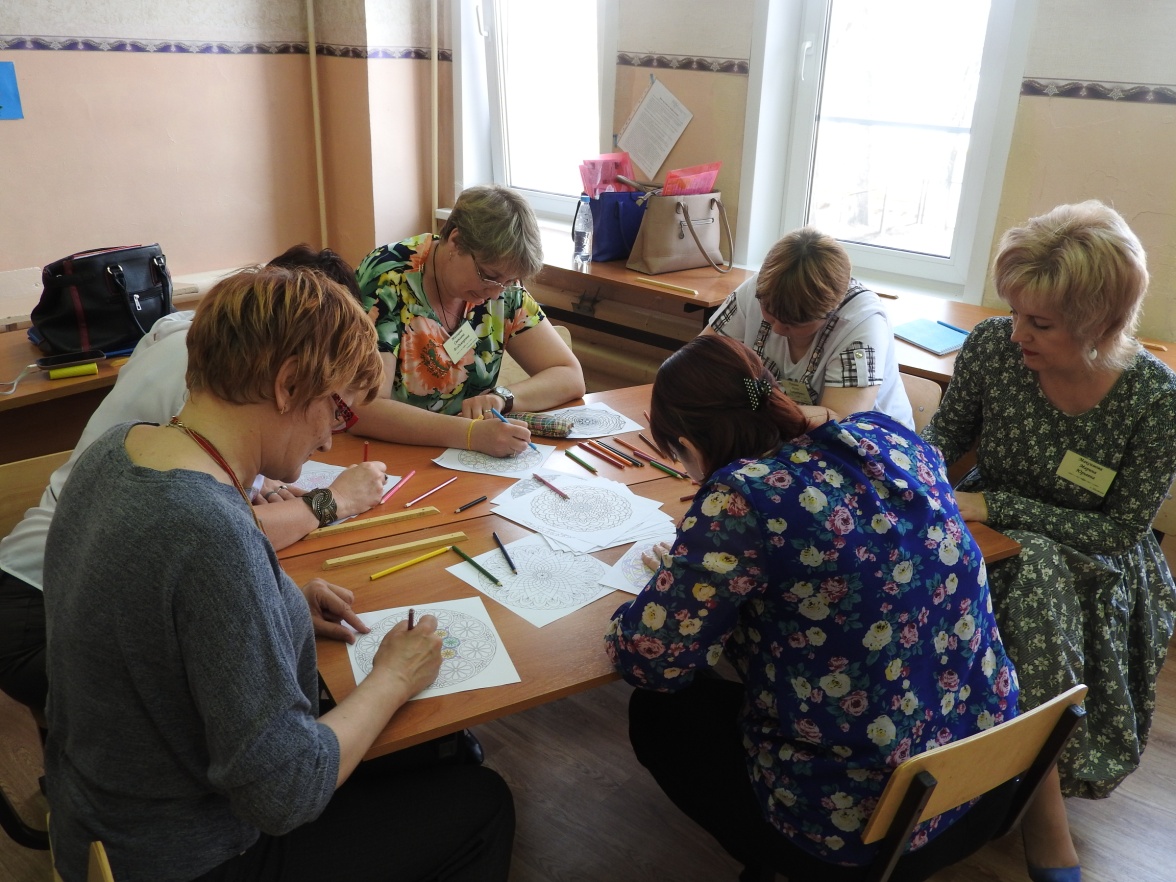 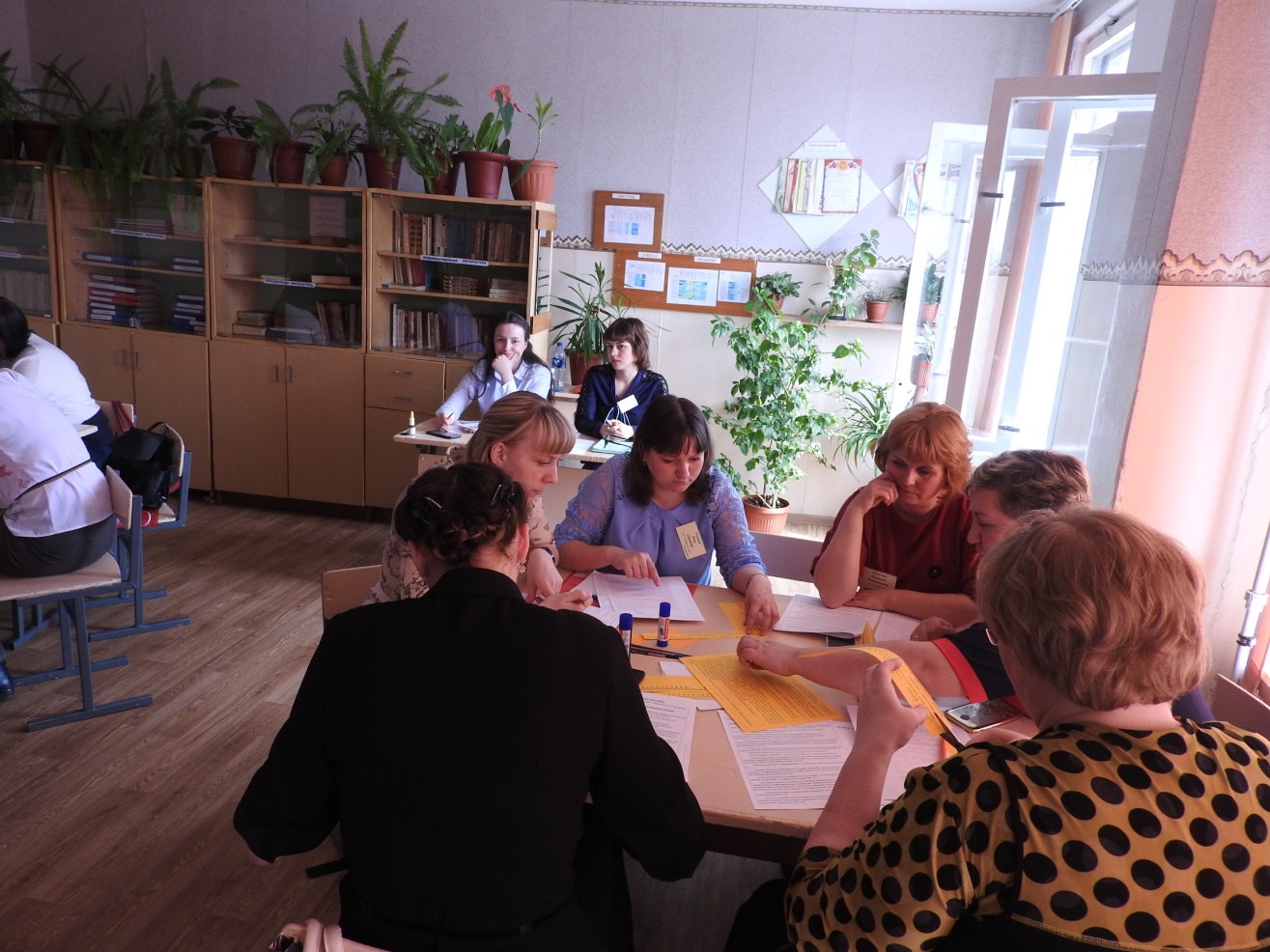 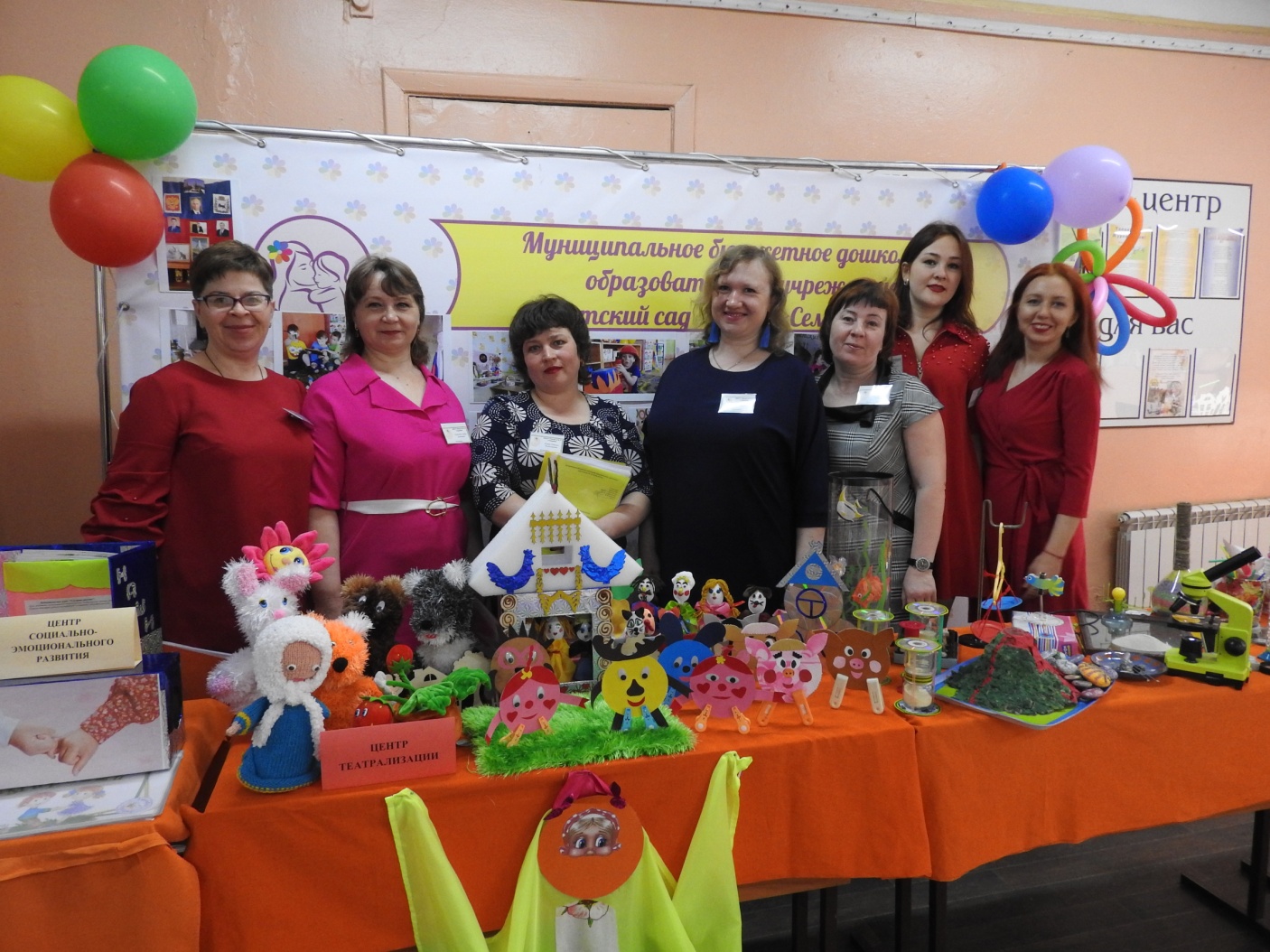 